Hugh Curtis651007Erstagatan 9A116 36 Stockholm+46 (0)707544281allthemore@hotmail.sehttps://hughcurtis.weebly.com/WORK EXPERIENCE 2006 - 2019 		Freelance Translator and Localisation Professional For the past twelve years or so I have been working as a freelance translator and localisation expert here in Stockholm. My tasks have included direct client translations for large companies and law firms as well as partnership work for translation agencies big and small. My areas of expertise include technology, contract law, finance, Film and TV and cultural communications. Concise and correct communication is part and parcel of the communicative spirit that simplifies the workflow.  I have budget responsibility for my own marketing and communication and I run a simple and clean business dealing with clients across international boundaries.  The nature of my translation work has perfected my skills at quickly setting myself into new and complex subject matter in order to be able to carry out my work with ease and professionalism. In terms of language style and flavour, although originally from Ireland, I tend to believe that I am international in my productive English. Social and warm in spirit I have an easy time communicating with colleagues and clients alike. In order to find the best possible collaborations that will make a project as successful as possible, I am also responsible for involving other people across the business field, people such as the programmers, designers, press & production, sales and listings departments. I have worked on several preproduction feature films based here in Sweden.  In Summary: I am a hard worker who is not afraid to get down to the nitty gritty of throwing myself into new fields of work while I retain a core knowledge of communicational insight which gets the job done. 2010 – 2019	Translations and EditingBusiness translation, legal and medical texts, etc.Arcona ABBilfinger BergerBanverketBoverket Blocket.seCitroënDeltaDIBS financeElandersEON Energihandel Nordic ABFlexhammerGaragefilm InternationalOresundstågVägverketSpicer Nordiska Kardan ABStrix Television ABSwedish Film IndustrySvea SkogPeabProactProcter & GambleTelecaTelenorVolvoÖhrlings PricewaterhouseCooperDanderyds SjukhusFlemingsbergs HospitalVattenfall VolkswagenTheatre & FilmBertolt Brecht, Flüchtlingsgespräche [Ziffel & Kalle]Arn, the Temple Knight, SF (Swedish Filmindustri)Call Girl (Garagefilm International 2012)“Ingen tobak ingen halleluja” (Viking Film)“Labyrint” production for Swedish TVSTRIX television (International Sales Department) “Jordskott” SVT, ITNPoetry& Literature Swinging with neighbors [Ersatz publishing house]
[Poems and essays from 37 poets & 3 critics : 5 "oriented" to Nordic/Russian  modern poetry.]Editing for author Kate Larson. Thomas Erikson, BlandverkLoft Web Magazine2006 – 2018		Swedish/Art TeacherWorked intermediately as a teacher of Art, Swedish and English at Mariaskolan, Praktiska Gymnasiet, among other schools in Stockholm, where my duties included mentorship for pupils ranging from the ages of ten up to eighteen. 2005 – 2006		English TeacherI worked at Vallentuna Secondary School as an English Teacher and mentor for students graduating from their final year of secondary level education. 2005- 2006		Language Consultant/TranslatorWorking for Swedish Film Industry (SF) my tasks consisted, in part, of the preparation and planning of script documents in to English for the preproduction of the feature films Arn the Knight Templar and Arn - The Kingdom at Road's End which were the most expensive production in Swedish cinema. Activities included script planning and translation of the film scripts prior to financial backing. 1995- 2001 		Exhibition Technician/Assistant CuratorWorked for five years at the Moderna Museet (Museum of Modern Art) in Stockholm where my duties ran from that of exhibition technician to assistant t curator.  ACADEMIC MERIT 2016- 2018Bachelor of Education (Pedagogy) Luleå University of TechnologyTeaching Degree 90 points. (Kandidatexamen i pedagogik)2013- 2014Bachelor of English (Pedagogy and Culture) Södertörns Högskola (University College) Bachelor Degree in English 90 points. (Filosofie kandidatexamen Lärande och Kultur) 2004- 2005Master of Philosophy Södertörns Högskola (University College) Masters course in philosophy 30 points. Greek (Attic) introductory course 30 points. 2004- 2005Bachelors Exam in Aesthetics/Cultural Studies Södertörns Högskola (University College) Program of aesthetics with philosophy as major – 180 points. Cultural Studies/Humanities 90 points.Philosophy 90 points.Social Theories in Language & Linguistics 60 points.INTERNATIONAL EXPERIENCEBefore moving to Sweden in 1992 I had lived and worked in many European countries.  ADDITIONAL Computer Skills: Good knowledge of MS Office. SDL Trados Studio / Trados 2006-7. I am very technical and jump at the chance of learning new programs. Driving licences:  BE/CE/DE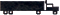 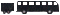 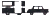 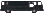 REFERENCESName	          Position			Phone numberPatrick Gallagher – Teacher at Eriksdalsskolan Stockholm 	076 8179505Ronnie Mårtenson – Lawyer 			08 605 39 68 Jan Marnell – Film Producer SF		                     070 5655787,  08 6697953 PERSONAL LETTER 